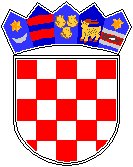 REPUBLIKA HRVATSKA GRAD ZAGREBOsnovna škola Petra ZrinskogZagreb, Krajiška 9KLASA: 003-06/17-01/08URBROJ: 251-132-17-2Zagreb, 11. rujna 2017. Odluke Školskog odbora ( od javnog interesa) donesene na 1. sjedniciu školskoj godini 2017./18. održanoj 11.9.2017.ODLUKA:Članovi Školskog odbora jednoglasno su donijeli odluku o davanju prethodne suglasnosti za zasnivanje radnog odnosa s Anom Spindler,  prof. hrvatskog jezika i književnosti, za radno mjesto učitelja hrvatskog jezika( novo radno mjesto-povećanje satnice hrvatskog jezika) do okončanja natječaja, ali ne dulje od 60 dana-računajući od 19.9.2017.ODLUKA:Članovi Školskog odbora jednoglasno su donijeli odluku o davanju prethodne suglasnosti za zasnivanje radnog odnosa s Anteom Kranjac,  magistra primarnog obrazovanja, za radno mjesto učitelja razredne nastave u produženom boravku do okončanja natječaja, ali ne dulje od 60 dana-računajući od 19.9.2017.ODLUKA:Članovi Školskog odbora jednoglasno su donijeli odluku o davanju prethodne suglasnosti za zasnivanje radnog odnosa s Ivanom Holjevac,  magistra primarnog obrazovanja, za radno mjesto učitelja razredne nastave u produženom boravku ( novi odjel boravka u šk. godini 2017./18.-4 razred) do okončanja natječaja, ali ne dulje od 60 dana-računajući od 19.9.2017.ODLUKA:Članovi Školskog odbora jednoglasno su donijeli odluku o davanju prethodne suglasnosti za zasnivanje radnog odnosa s Ivonom Baček, stručna specijalistica komunikacijskog menadžmenta, za radno mjesto računovodstvenog referenta  na određeno, puno radno vrijeme od 8 sati dnevno, odnosno 40 sati tjedno do povratka privremeno nenazočne radnice,ali ne dulje od 60 dana -računajući od 21.9.2017. g.ODLUKA:Članovi Školskog odbora jednoglasno su donijeli odluku o davanju prethodne suglasnosti za zasnivanje radnog odnosa s Kristinom Žorat,  magistra primarnog obrazovanja, za radno mjesto učitelja razredne nastave u produženom boravku ( novi odjel boravka u šk. godini 2017./18.) do okončanja natječaja, ali ne dulje od 60 dana-računajući od 19.9.2017.ODLUKA:Članovi Školskog odbora jednoglasno su donijeli odluku o davanju prethodne suglasnosti za zasnivanje radnog odnosa s Rahelom Frelih, magistra bibliotekarstva, za radno mjesto stručnog suradnika knjižničara na određeno, puno radno vrijeme do okončanja natječaja, ali ne dulje od 60 dana-računajući od 30.9.2017. g.ODLUKA:Članovi Školskog odbora jednoglasno su donijeli odluku o davanju prethodne suglasnosti za zasnivanje radnog odnosa s Tanjom Bregeš Frkanec, prof. hrvatskog jezika i književnosti, za radno mjesto učitelja hrvatskog jezika na određeno, puno radno vrijeme do okončanja natječaja, ali ne dulje od 60 dana-računajući od 23.9.2017. g.ODLUKA:Članovi Školskog odbora jednoglasno su donijeli odluku o davanju prethodne suglasnosti za zasnivanje radnog odnosa sa Zrinkom Dičak, magistra edukacije povijesti, za radno mjesto učitelja povijesti  na određeno, puno radno vrijeme od 8 sati dnevno, odnosno 40 sati tjedno do okončanja natječaja, ali ne dulje od 60 dana -računajući od  21.9.2017. g.ODLUKA:Članovi Školskog odbora jednoglasno su donijeli odluku o davanju prethodne suglasnosti za zasnivanje radnog odnosa s Božanom Sakoman, KV kuhar,  za radno mjesto kuhara na određeno, puno radno vrijeme do  povratka radnice s neplaćenog dopusta, do okončanja natječaja, ali ne dulje od 60 dana-računajući od 19.9.2017. g.ODLUKA:Članovi Školskog odbora jednoglasno su donijeli odluku o davanju prethodne suglasnosti za zasnivanje radnog odnosa s Kristinom Pokasić, magistra primarnog obrazovanja, dopunska isprava-izvođenje nastave engl. jezika od 1.-8. razreda,za radno mjesto učitelja engleskog jezika na određeno, puno radno vrijeme do  povratka radnice s rodiljnog dopusta, do okončanja natječaja, ali ne dulje od 60 dana-računajući od 22.9.2017. g.                  							        Predsjednica Školskog odbora    	                                                                                                   Zlatica Čolja-Hršak